Committee:	Black Student Achievement Community Advisory CommitteeDate:		Monday, Dec. 6, 2021Time: 		7:00 – 9:00 p.m.Meeting Link:	Virtual Zoom - https://tdsb-ca.zoom.us/j/92584291540 (Passcode - 570350)Committee Co-Chairs:  Trustee - Chris Moise, Community - Alexis DawsonAGENDA: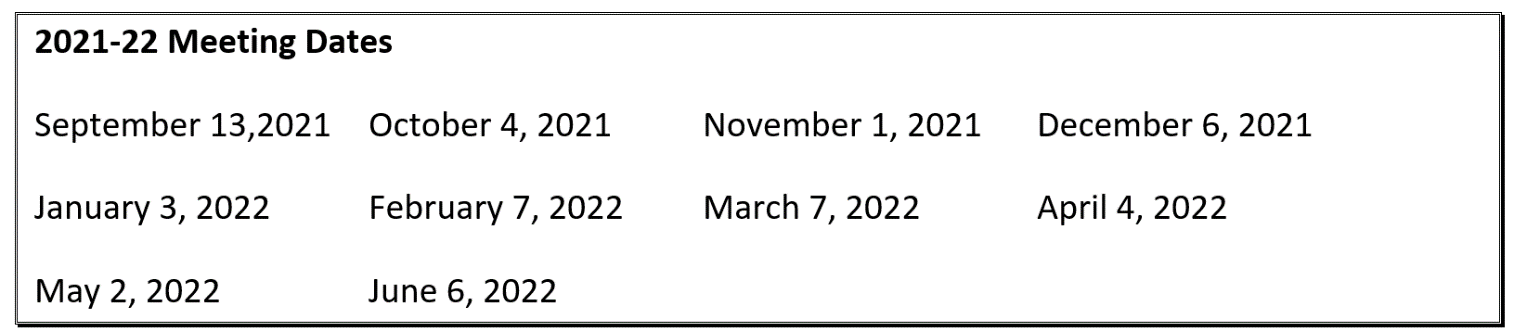 ItemInformationTimeline1.Welcome and Land Acknowledgement/ Introductions5 min.2.Call to Order/Confirmation of Quorum4 min.3.Approval of Agenda2 min.4.Declarations of possible conflict of interests2 min.5.Co-Chair Update – Alexis Dawson, Trustee Chris Moise5 min.6.Student Census 2022 and Black Student Achievement Data – David Cameron, Amie Presley (TDSB Research Department)Student Census PPT 60 min.7.Centre of Excellence for Black Students Update – Karen Murray 20 min.8.Other Business 20 min.Adjournment